Міністерство освіти і науки УкраїниПоліський національний університетКафедра бухгалтерського обліку, оподаткування та аудитуКваліфікаційна робота на правах рукописуМОШКІВСЬКА ІННА СЕРГІЇВНАУДК 657.1:339.1кваліфікаційна роботаОБЛІКОВА-АНАЛІТИЧНЕ ЗАБЕЗПЕЧЕННЯ УПРАВЛІННЯ ФІНАНСОВИМИ РЕЗУЛЬТАТАМИ Спеціальність 071 – облік і оподаткуванняПодається на здобуття освітнього ступеня магістрКваліфікаційна робота містить результати власних досліджень. Використання ідей, результатів і тестів інших авторів мають посилання на відповідне джерело________________________Інна МОШКІВСЬКАНауковий керівникЯрмолюк Олена Феліксівнакандидат економічних наук, доцентЖитомир – 2022Робота виконана на кафедрі бухгалтерського обліку, оподаткування та аудиту Поліського національного університетуРецензент: завідувач кафедри фінансів і кредиту Поліського національного університету, __________________________________Висновок комісії за результатами попереднього захисту:     _______________________допустити до захисту_________________________Голова комісії  __________________	__Тетяна ГАЙДУЧОК_____________(підпис)				(прізвище  та ініціали)Висновок кафедри бухгалтерського обліку, оподаткування та аудиту за результатами попереднього захисту:_______________________допустити до захисту_________________________Протокол  засідання  кафедри  бухгалтерського  обліку,  оподаткування та аудиту   № ____ від __ грудня 2022 рокуЗавідувач кафедри бухгалтерського обліку, оподаткування та аудиту Юлія МОРОЗ					_______________________(підпис)«___» грудня 2022 р. Результати захисту кваліфікаційної роботиСтудентка МОШКІВСЬКА Інна Сергіївна захистив(ла) кваліфікаційну роботу з оцінкою за шкалою _______________ ECTS, сума балів ___________ за національною шкалою з оцінкою ___________Секретар ЕК __________________		Ганна МАЙДУДА(підпис)				(прізвище  та ініціали)АнотаціяМошківська І.С. Облікова-аналітичне забезпечення управління фінансовими результатами. – Рукопис.Кваліфікаційна робота на здобуття освітнього ступеня магістр за спеціальністю 071 – облік і оподаткування. – Поліський національний університет Міністерство освіти і науки України, Житомир, 2022.У кваліфікаційній роботі розглянуто загальнотеоретичні основи фінансових результатів, їх класифікацію та облікового особливості облікового і аналітичного процесу в умовах формування інформаційного забезпечення прийняття управлінських рішень.Автором досліджено теоретичні основи організації обліку і контролю в системі управління фінансовими результатами, економічний зміст фінансових результатів, їх класифікацію, обліковий процес та аналіз.У кваліфікаційній роботі розглянуто особливості обліку фінансових результатів, концептуальні засади формування фінансових результатів підприємств на вітчизняних лісогосподарських підприємствах. Проведено економічний аналіз фінансових результатів на прикладі підприємства лісового господарства.Проведене дослідження сприяло розробці організаційних основ обліково-аналітичного процесу формування фінансових результатів на підприємстві.Ключові слова: фінансові результати, обліку, класифікація фінансових результатів, лісогосподарські підприємства, аналіз фінансових результатів.ABSTRACTMoshkivska I.S. Accounting and analytical support for managing financial results. - Manuscript.Qualification work for obtaining a master's degree in specialty 071 - accounting and taxation. – Polis National University Ministry of Education and Science of Ukraine, Zhytomyr, 2022.In the qualification work, the general theoretical foundations of financial results, their classification and accounting features of the accounting and analytical process in the conditions of the formation of information support for management decision-making are considered.The author researched the theoretical foundations of the organization of accounting and control in the financial results management system, the economic content of financial results, their classification, accounting process and analysis.In the qualification work, the peculiarities of accounting of financial results, the conceptual principles of the formation of financial results of enterprises at domestic forestry enterprises are considered. An economic analysis of financial results was carried out on the example of a forestry enterprise.The conducted research contributed to the development of the organizational foundations of the accounting and analytical process of forming financial results at the enterprise.Keywords: financial results, accounting, classification of financial results, forestry enterprises, analysis of financial results.ЗМІСТВСТУПАктуальність теми дослідження. Процес здійснення господарської діяльності будь-якого підприємства передбачає ефективне поєднання великої кількості організаційних, матеріальних, трудових та фінансових ресурсів. Якість виробленої продукції, продуктивність праці та собівартості характеризують показник фінансових результатів господарської діяльності. Саме у величині доходів від реалізації продукції безпосередньо віддзеркалюються усі аспекти діяльності підприємства: технологія і організація виробництва, а також система аналізу,  внутрішнього та зовнішнього управління, особливості діяльності суб’єктів господарювання.В наш час не має жодної організації чи підприємства, яке б не ставило на меті отримати позитивний фінансовий результат, тобто дохід та досягнути максимального прибутку. Всі організації та підприємства, які існують в наш час виробляють продукцію, надають послуги та роботи, створюють товари, які потім реалізовуються на ринку збуту, після чого отримують дохід. Тому дана тема є актуальною, через те що саме на це спрямована діяльність кожного суб’єкта господарювання.Аналіз останніх досліджень і публікацій. Окремі питання теорії та методології бухгалтерського обліку фінансових результатів знайшли відображення у працях вітчизняних науковців, таких як Ф.Ф. Бутинець [5], С.Ф. Гомба [9], Т.Г. Камінська [13], Н.В. Лагодієнко [17], Р. Марценюк [20], О.Ю. Редько [37], C.В. Сирцева [39], О.К. Туз [41], Н.В. Уткіна [42], Ю.С. Цаль-Цалко [45], О. А. Шевчук [48] та інших. Віддаючи належне розробкам вітчизняних вчених, слід зазначити, що в питаннях обліку й аналізу доходів залишається чимало невирішених проблем, котрі потребують детального дослідження. Необхідність удосконалення наявних підходів до визначення категорії «фінансові результати» в економічному та обліковому аспектах, концепції формування фінансових результатів діяльності підприємств, методики відображення на рахунках бухгалтерського обліку та у фінансовій звітності доходів від надання послуг (реалізації готової продукції, товарів, виконання робіт),  оцінки реальності отриманих підприємством доходів, а також оцінки та прогнозування зони безпеки і резервів збільшення доходів підприємств обумовили актуальність теми даного дослідження.Мета і завдання дослідження. Метою кваліфікаційної роботи є формування загальнотеоретичних основ фінансових результатів, їх класифікації, облікового процесу та системи аналізу в умовах формування інформаційного забезпечення прийняття управлінських рішень.Поставлена мета у кваліфікаційній роботі обумовлена розв’язанням наступних завдань:розкрити економічну та облікову суть фінансових результатів;визначити особливості організації обліку і аналізу фінансових результатів господарської діяльності лісогосподарських підприємств;розкрити особливості проведення контролю фінансових результатів господарської діяльності лісогосподарських підприємств.Об’єкт дослідження процес формування фінансових результатів господарської діяльності лісогосподарських підприємств.Предметом дослідження є сукупність теоретичних і практичних основ ведення бухгалтерського обліку, аналізу й контролю фінансових результатів господарської діяльності лісогосподарських підприємств.Методи дослідження. В процесі проведеного дослідження використані такі наступні методи, як: абстрагування, спостереження, порівняння, синтезу, формалізації, аналізу, індукції, дедукції, системного підходу тощо.Інформаційна база написання кваліфікаційної роботи. Інформаційною базою під час проведеного дослідження виступили: нормативно-правові акти України, праці вчених-економістів з питань обліку, аналізу та контролю фінансових результатів, статистична та облікова інформація лісогосподарських підприємств.РОЗДІЛ 1ТЕОРЕТИЧНІ АСПЕКТИ ТА ЗАКОНОДАВЧО-НОРМАТИВНЕ ЗАБЕЗПЕЧЕННЯ ОБЛІКУ І КОНТРОЛЮ В СИСТЕМІ УПРАВЛІННЯ ФІНАНСОВИМИ РЕЗУЛЬТАТАМИ1.1. Теоретичні аспекти організації обліку і контролю в системі управління фінансовими результатамиФункціонування будь-якого суб’єкта господарювання в мінливих умовах ринкового середовища визначається його здатністю генерувати необхідну величину прибутку. Ось чому, аналіз чистого прибутку займає ключову роль в системі економічного аналізу загалом, оскільки за ним оцінюється ступінь досягнення кінцевої мети діяльності підприємства. Тоді як нормативними актами України отримання прибутку визначено головною метою діяльності господарюючих суб’єктів. До організаційно-технологічних особливостей лісогосподарської діяльності відносять: проведення лісовпорядкування, ведення державного лісового кадастру, обліку лісів, ведення моніторингу лісів, проведення лісової сертифікації, здійснення інших організаційно-технічних заходів відповідно до законодавства [23].Згідно з НП(С)БО 1, фінансовим результатом можна вважати прибуток – як суму, на яку доходи перевищують пов’язані з ними витрати та збиток – перевищення суми витрат над сумою доходу, для отримання якого були здійснені ці витрати. Визначення фінансового результату полягає у визначенні чистого прибутку (збитку) звітного періоду. З цією метою в бухгалтерському обліку передбачається послідовне зіставлення доходів та витрат [28]. Реалії сьогодення свідчать, що в сучасних умовах функціонування ринкової економіки позитивний фінансовий результат діяльності лісогосподарських підприємств виступає основною метою бізнесу. Фінансовий результат роботи лісогосподарських підприємств як одна з основних категорій економіки може виступати у двох формах – прибутку або збитку, взаємозв’язок яких представлено на рис. 1.1 [7, с. 1328].Рис. 1.1. Форми фінансового результату діяльності підприємстваДжерело: розроблено автором за джерелом [7]Моніторинг фінансових результатів лісогосподарських підприємств є дворівневою системою. На першому рівні реалізуються завдання вибору об’єкта моніторингу, формування системи економічних показників і збирання даних, на другому – обробка даних та виявлення чинників, що впливають на об’єкт. Система моніторингу фінансових результатів ґрунтується на загальній моделі фінансового результату з урахуванням впливу чинників формування доходів і витрат лісогосподарських підприємств. Класифікація фінансових результатів має велике значення для організації аналітичного обліку на підприємстві. Класифікацію фінансових ресурсів представлено на рис. 1.2.Рис. 1.2. Класифікація фінансових результатів підприємства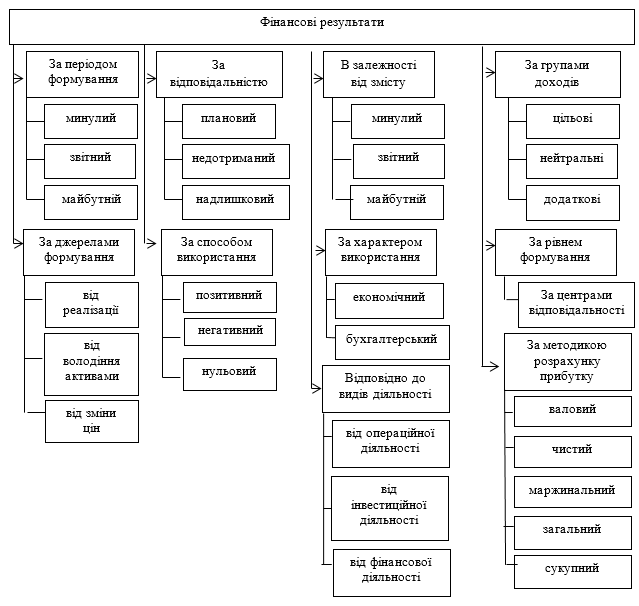 Джерело: розроблено автором за джерелом [30]Таким чином, класифікація фінансових результатів є вихідним моментом побудови обліку доходів і витрат лісогосподарських підприємств. Класифікаційні ознаки мають охоплювати комплексне вивчення фінансових результатів та забезпечувати у потрібному розрізі їх групування.Отже, моніторинг фінансових результатів лісогосподарських підприємств є засобом інформаційного забезпечення щодо прийняття рішень щодо формування фінансових результатів підприємства. Білий М.М. стверджує, що ключову роль з точки зору забезпечення раціонального управління фінансовими результатами є розуміння їх сутності та вимагає проведення їх класифікації, яку узагальнено в табл. 1.1 [2]. Таблиця 1.1Класифікація фінансових результатів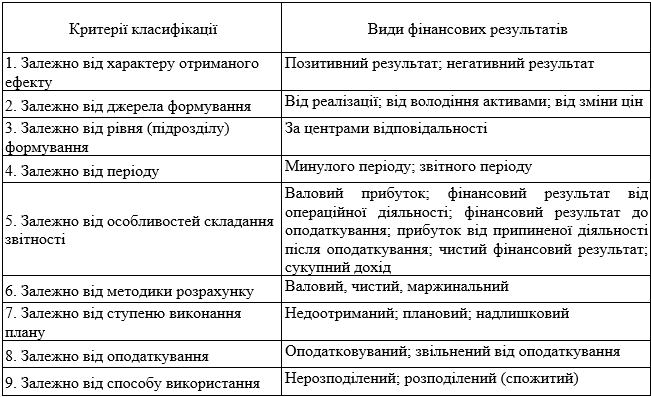 Джерело: розроблено автором за джерелом [2]Підсумовуючи результати дослідження, можна стверджувати, що є необхідність проведення в Україні, наукових досліджень сучасного стану формування системи фінансових результатів діяльності лісогосподарських підприємств. Вищенаведені дані показали, що недостатньо уваги приділяється дослідженням господарсько-фінансового стану підприємств лісового господарства, що є важливим елементом майбутніх досліджень та основним джерелом для аналізу і прийняття найбільш ефективних управлінських рішень. 1.2. Законодавчо-нормативне забезпечення фінансовими результатамиСтановлення ринкової економіки вимагає від лісогосподарських підприємств їх функціонування на принципах самоокупності надає можливість кожному суб’єкту бізнесу розраховувати лише на власні сили і обирати ті види діяльності, які найбільш прийнятні для нього в конкретних природних умовах.Одним із проблемних питань в частині обліку фінансових результатів лісогосподарських підприємств є його нормативно правове регулювання. Достовірність і повнота інформації забезпечується нормативними документами з бухгалтерського обліку на різних рівнях (рис. 1.6).Рис. 1.3. Рівні нормативно-правового регулювання бухгалтерського обліку фінансових результатівДжерело: розроблено автором за джерелами [10; 12; 21; 22; 28; 31; 33; 34]Законодавчі основи регулювання бухгалтерського обліку закладені в Законі України «Про бухгалтерський облік та фінансову звітність в Україні», який визначає правові принципи регулювання, організацію ведення бухгалтерського обліку i складання фінансової звітності та поширюється на всіх юридичних осіб незалежно від організаційно-правових форм i форм власності, а також на представництва іноземних суб’єктів господарської діяльності, які зобов’язані нести бухгалтерський облік та подавати фінансову звітність відповідно до чинного законодавства [34]. Проведемо аналіз нормативно-правової бази України в розрізі питань пов’язаних з обліком фінансових результатів лісогосподарських підприємств (табл. 1.2).Таблиця 1.2Огляд нормативно-правової бази з питань обліку, аналізу та контролю фінансових результатів та доходів лісогосподарських підприємствПродовження табл. 1.2Джерело: розроблено автором за джерелами [28; 31; 34; 12; 21; 22; 33]Для ефективної реалізації моделі управління прибутком лісогосподарських підприємств підприємство має право приймати внутрішньогосподарські нормативні документи. Водночас, необхідно відмітити, що прийняття даних внутрішньогосподарських документів можливе виключно у межах компетенції відповідного органу управління підприємством, при цьому, такі документи відповідно не повинні суперечити чинному законодавству України. Крім вищенаведених нормативних актів керівництво лісогосподарських підприємств при здійсненні своєї господарської діяльності обов’язково керується статутом.В умовах ринкової економіки та самостійної діяльності підприємств. державного сектору економіки виникає об’єктивна необхідність визначення шляхів і заходів удосконалення фінансових результатів та відповідно максимізації прибутку. За цих умов кожне підприємство має забезпечити перспективу свого подальшого існування за рахунок дієвої системи ефективного управління процесом формування, розподілу та використання прибутку.РОЗДІЛ 2ОРГАНІЗАЦІЯ ОБЛІКОВО-ІНФОРМАЦІЙНОЇ СИСТЕМИ ТА ЇЇ МІСЦЕ В УПРАВЛІННЯ ПІДПРИЄМСТВОМ НА ПРИКЛАДІ ДП« ОВРУЦЬКЕ СЛГ»Бухгалтерський облік займає важливе місце в системі управління лісогосподарським підприємством, оскільки його метою є здійснення збору, вимірювання, реєстрації, обробку та передачі інформації щодо здійснених процесів на підприємстві. ДП «Овруцьке лісове господарство» є державною власністю, створене відповідно до наказу лісового господарства «Про організаційну структуру управління лісовим господарством України». Підприємство здійснює свою діяльність на комерційній основі відповідно до чинного законодавства України, а також положеннями Статуту, який затверджується Органом управління майном (Додаток А). Характеристика ДП« Овруцьке СЛГ за кодами економічної класифікації представлено на рис. 2.1. 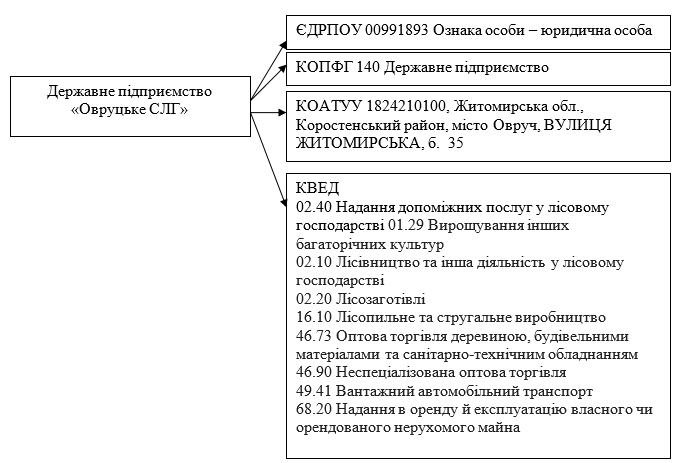 Рис. 2.1. Характеристика ДП «Овруцьке СЛГ» за кодами економічної класифікації»Джерело: узагальнено автором на основі установчих документів ДП «Овруцьке СЛГ»Керівництво підприємством здійснює директор. Організаційна структура підприємства наведена на рис. 2.2.Рис. 2.2.Організаційна структура ДП «Овруцьке лісове господарство»Джерело: узагальнено автором на основі установчих документів ДП «Овруцьке СЛГ»Основною ціллю організації бухгалтерського обліку в Овруцькому лісгоспі – являється забезпечення отримання достовірної інформації про майновий і фінансовий стан підприємства, результати його діяльності, яка необхідна всім користувачам фінансової звітності для прийняття відповідних рішень.Бухгалтерія повинна забезпечити відображення господарських операцій у відповідності з робочим планом рахунків, та організувати ведення аналітичного обліку за аналітичними рахунками з використанням системи регістрів аналітичного обліку. В Овруцькому лісгоспі розроблені посадові інструкції для бухгалтерів, в яких визначені вимоги до освіти, кваліфікації, стажу роботи, визначені права та обов’язки осіб, що займають посаду бухгалтера на підприємстві (Додаток Б).Схематично структуру централізованої бухгалтерії господарства відображено на рис. 2.3.Рис. 2.3 Структура бухгалтерії ДП «Овруцьке лісове господарство»Джерело: узагальнено автором на основі установчих документів ДП «Овруцьке СЛГ»У наказі про облікову політику детально описується: операційний цикл тих чи інших матеріалів чи засобів, амортизація основних засобів та нематеріальних активів, методи списання матеріальних цінностей. Даний наказ з наказом №1 на підприємстві. Він приймається кожен рік, якщо він задовольняє всі вимоги і потреби керівництва підприємства і сприяє розвитку виробництва то його не змінюють. Але якщо вносяться зміни до облікової політики вони повинні бути обґрунтованими.Для ведення бухгалтерського  обліку  та  складання  звітності  бухгалтерією  ДП «Овруцьке лісове господарство» була обрана автоматизована форма обліку.Бухгалтерський облік на підприємстві здійснюється із застосуванням комп’ютерної бухгалтерської програми «1С: Бухгалтерія, 8.3».Автоматизована форма ведення обліку передбачає три етапи обробки даних:Збір, реєстрація і обробка первинних облікових даних.Формування даних бухгалтерського обліку на електронних носіях.Виведення результату за певний період даних на запит користувача.Перевагами даної форми ведення бухгалтерського обліку є: скорочення часу на обробку даних, формування регістрів, складання звітності;  у програму закладено правила формування бухгалтерських проводок за господарськими операціями; можливість отримання необхідної інформації із бажаним ступенем деталізації в будь-який момент часу.За допомогою бухгалтерської програми бухгалтери підприємства мають змогу створювати прибуткові та видаткові документи, якими оформляються операції з оприбуткування та з збуту активів підприємства (прибуткові і видаткові накладні, рахунки-фактури, платіжні доручення, виписки банку), складати журнали-ордери, оборотно-сальдову відомість, вести головну книгу, касову книгу, книги придбання та продажу, реєстр податкових накладних, а також програма дає змогу у будь-який час за будь-якої кількості даних складати фінансову, статистичну та податкову звітність. Крім того, на ДП «Овруцький лісгосп» автоматизовано такі ділянки обліку як: виробництво, облік заробітної плати та ведення складського обліку на підприємстві.На основі складених за звітний період облікових регістрів, головним бухгалтером формується оборотний баланс, квартальна річна та бухгалтерська  звітність, згідно НП(С)БО 1 до неї входять наступні звіти:Рис. 2.4 Види фінансової звітності підприємстваДжерело: розроблено автором за [21]Періодом складання фінансової звітності, являється календарний рік (річної, і квартальної проміжної звітності з наростаючим результатом з початку року).Перед подаванням річної звітності на звітах необхідно проставити підписи відповідальних осіб на підприємстві. Згідно наказу право підпису  звітності мають: директор Підприємства, головний лісничий, головний бухгалтер.Динаміка фінансових результатів ДП "Овруцьке спеціалізоване лісове господарство" за 2019-2021 роки наведена в табл. 2.1.Таблиця 2.1Динаміка фінансових результатів ДП "Овруцьке спеціалізоване лісове господарство" за 2019-2021 рокиДжерело: розроблено автором за показниками фінансової звітності ДП «Овруцьке СЛГ»Наочно динаміка фінансових результатів за 2019-2021 роки представлена на рис. 2.5.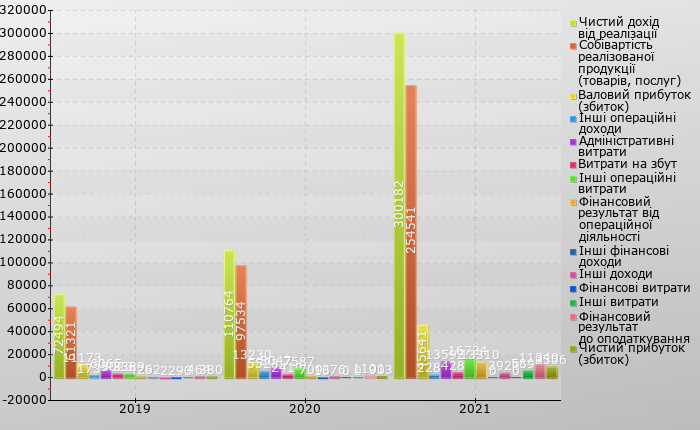 Рис. 2.5. Динаміка фінансових результатів ДП "Овруцьке спеціалізоване лісове господарство" за 2019-2021 рокиДжерело: розроблено автором за показниками фінансової звітності ДП «Овруцьке СЛГ»За результатами аналізу фінансових результатів діяльності ДП "Овруцьке спеціалізоване лісове господарство" за 2019-2021 роки можна зробити наступні висновки. Чистий дохід від реалізації продукції (товарів, робіт, послуг) в 2021 році складав 300182 тис. грн., що на 227688 тис. грн. більше порівняно з 2019 роком і на 189418 тис. грн. більше ніж в 2020 році. В той же час собівартість реалізованої продукції (товарів, робіт, послуг) зросла за останні три роки на 193220 тис. грн. і дорівнювала 254541 тис. грн. Впродовж 2020-2021 років підвищення цього показника склало 157007 тис. грн. Це призвело до отримання в 2021 році валового прибутку в сумі 45641 тис. грн., що на 34468 тис. грн. (308,5 %) більше за валовий фінансовий результат ДП "Овруцьке спеціалізоване лісове господарство" в 2019 році. А за останні два роки валовий прибуток виріс на 32411 тис. грн. (245,0%).В 2021 році за результатами операційної діяльності ДП "Овруцьке спеціалізоване лісове господарство" мало прибуток у розмірі 13310 тис. грн. При порівнянні його з показником 2019 року виявляється поліпшення операційного фінансового результату на 12881 тис. грн. (3002,6 %), а порівнюючи з 2020 роком - зростання було на рівні 12601 тис. грн. (1777,3%). На зміну фінансового результату від операційної діяльності найбільше вплинуло збільшення суми інших операційних доходів. Вона зросла протягом 2019-2021 років на 551 тис. грн. (31,8 %), а за останні два роки, що аналізуються, падіння склало -3239 тис. грн. (-58,6 %). Також за період, що аналізується, збільшилась сума адміністративних витрат на 7527 тис. грн. (124,1 %), витрат на збут на 1266 тис. грн. (41,9 %), інших операційних витрат на 13345 тис. грн. (393,8 %).Фінансовим результатом до оподаткування ДП "Овруцьке спеціалізоване лісове господарство" в 2021 був прибуток на суму 11349 тис. грн. За останні три роки він підвищився на 10885.0 тис. грн. (2345,9 %), а за 2020-2021 роки – зріс на 10248 тис. грн. (930,8%). Найбільший вплив на цей показник мало збільшення суми інших доходів. Вона зросла протягом 2019-2021 років на 3927 тис. грн. (196350,0 %), а за останні два роки, що аналізуються, ріст склав 3553 тис. грн. (944,9 %). Також за період, що аналізується, збільшилась сума інших витрат на 5890.0 тис. грн. Разом з тим на фінансові результати в 2019-2021 роках негативно вплинула зміна інших фінансових доходів на -62 тис. грн. (-100,0 %), фінансових витрат на -29 тис. грн. (-100,0 %).Виплати податку на прибуток зменшили суму чистого прибутку ДП "Овруцьке спеціалізоване лісове господарство" в 2021 році до 9306 тис. грн. Це на 8926 тис. грн. (2348,9 %) більше, ніж в 2019 році та на 8403 тис. грн. (930,6 %) більше, ніж в 2020 році.Таким чином, фінансові результати діяльності ДП "Овруцьке спеціалізоване лісове господарство" протягом 2019-2021 років можна оцінити позитивно. В 2021 році підприємство отримало чистий прибуток, сума якого зростає протягом всього періоду, що аналізується.РОЗДІЛ 3СУЧАСНИЙ СТАН ОБЛІКУ І КОНТРОЛЮ В ІНФОРМАЦІЙНОМУ ЗАБЕЗПЕЧЕННІ УПРАВЛІННЯ ФІНАНСОВИМИ РЕЗУЛЬТАТАМИ3.1. Формування обліково-інформаційної системи для управління фінансовими результатамиОбліково-аналітична система лісогосподарського підприємства – це система, що базується на даних бухгалтерського обліку, включаючи оперативні дані і використовує для економічного аналізу статистичну, виробничу та довідкову та інші види інформації. Тому обліково-аналітична система являє собою збір, опрацювання та оцінку всіх видів інформації, що використовується для прийняття управлінських рішень на макро - і мікро – рівнях [19].Механізмом інформаційного забезпечення обліково-аналітичної системи управління є єдність систем обліку, аналізу та контролю, об’єднаних інформаційними потоками для управління економічними процесами (рис. 3.1).Виходячи з вищевказаного визначимо, що в системі управління лісогосподарським підприємством ефективне використання інформаційних ресурсів на засаді сучасних інформаційних технологій забезпечує посилення конкурентних переваг підприємств даної галузі. Для ефективного управління лісовим господарством важливим є формування управлінських заходів, спрямованих на комплексне використання природних ресурсів, покращення якості життя та збереження довкілля. Аналіз вигод від використання лісових ресурсів та їх участь у формуванні національного багатства можливий лише при наявності їх достовірного обліку. Облікова інформація посідає важливе місце в процесі управління лісогосподарськими підприємствами. Результат їх діяльності великою мірою залежить від правильності визначення ціни і собівартості продукції, що реалізується покупцям [15]. Рис. 3.1. Модель механізму інформаційного забезпечення обліково-аналітичної системи управління в єдиному інформаційному середовищі лісогосподарського підприємстваДжерело: розроблено автором за джерелом [26]Прибуток слугує джерелом розширеного відтворення виробництва, соціального розвитку підприємства та платежів до бюджету держави. Тобто метою функціонування підприємства є отримання позитивного фінансового результату для задоволення різноманітних потреб (рис. 3.2).Рис. 3.2. Підприємство в системі інтересів суспільстваДжерело: розроблено автором за джерелом [18]З прийняттям НП(С)БО 1 «Загальні вимоги до фінансової звітності» підприємства визначають прибуток – збиток на різних стадіях його формування. Виділяють валовий, операційний прибуток, прибуток до оподаткування, чистий прибуток [28]. Розмір та характер прибутків за кожний період господарської діяльності підприємства є підсумковими показниками їх роботи. В умовах зростаючої конкуренції постає проблема пошуку нових методів управління для забезпечення конкурентоспроможності суб’єкта. Державні лісогосподарські підприємства відіграють ключову роль у соціально-економічних процесах розвитку держави. Водночас, необхідно відмітити, що в сучасних умовах господарювання, коли їх діяльність дестабілізують ті чи інші фактори та загрози, вони отримують збитки у наслідок чого це негативно відображається на зазначених процесах. Проте, така ситуація є невигідною ні державі ні безпосередньо самому суб’єкту господарювання, оскільки метою діяльності лісогосподарських підприємств є одержання та максимізація прибутку, необхідно детально вивчаючи та аналізуючи фактори, під впливом яких формується фінансовий результат їх господарської діяльності. Кінцеві результати діяльності лісогосподарських підприємств безпосередньо впливають на рівень суспільного виробництва та споживання загалом. Одним із важливіших об’єктів бухгалтерського спостереження, які складають виробничо-господарську і фінансову діяльність лісогосподарських підприємств, є фінансовий результат, який виражається прибутком чи збитком.Схему організації взаємодії обліку витрат, доходів і фінансових результатів зображено на рис. 3.4.Раціонально організований обліковий процес сприяє грамотному управлінню суб’єктом господарювання. Однак без налагодженої системи господарського контролю навіть бухгалтерський облік виявляється неефективним у реалізації функції управління. Ефективність бухгалтерського обліку та якісне виконання ним своїх завдань забезпечується систематичним здійсненням контролю. Для обліку й узагальнення інформації про фінансові результати призначено рахунок 79 «Фінансові результати». За його кредитом 79 відображають суми в порядку закриття рахунків з обліку доходів (рахунків класу 7), за дебетом — суми в порядку закриття рахунків з обліку витрат та нарахованого податку на прибуток (рахунки класу 9) [12]. Аналогічно складають кореспонденції рахунків під час списання на фінансові результати доходів та витрат інших видів діяльності з використанням відповідних субрахунків.Синтетичний облік фінансових результатів ведуть у журнал-ордер № 11 по рахунку 79 «Фінансові результати» [12].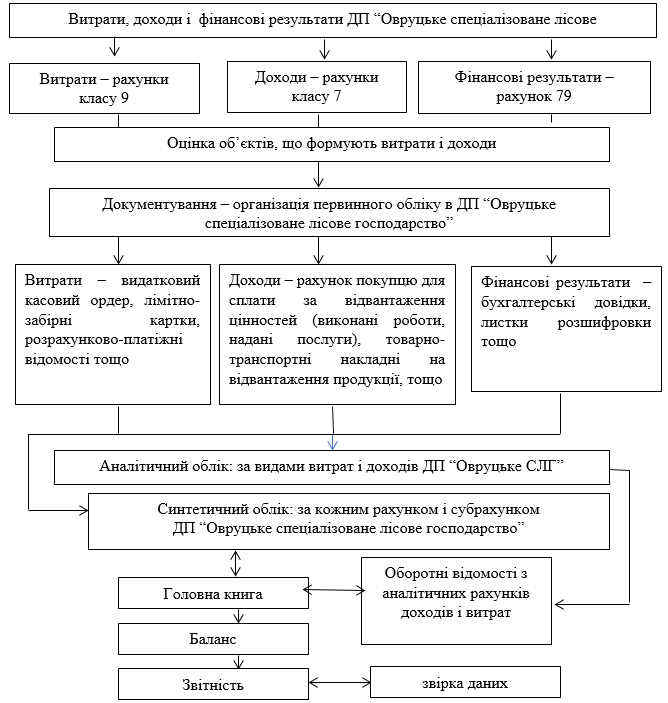 Рис. 3.4. Схема організації взаємодії обліку витрат, доходів і фінансових результатів в ДП “Овруцьке спеціалізоване лісове господарство”Джерело: розроблено автором за джерелом [12; 28; 34]В процесі формування фінансових результатів передбачається здійснення наступних господарських операцій [12]:Списано на фінансовий результат:- доходи від реалізації продукції: Д 701 К  791- інші операційні доходи: Д 71 К  791- собівартість від реалізації продукції: Д 791 К  901- адміністративні витрати: Дт 791 Кт  92- витрати на збут: Дт 791 Кт 93- інші операційні витрати: Дт 791 Кт 94Визначено та списано фінансовий результат:- прибуток; Дт 791 Кт  441- збиток Дт 442 Кт 791Господарські операції ДП “Овруцьке спеціалізоване лісове господарство” щодо обліку фінансових результатів узагальнено в табл. 3.1.Таблиця 3.1Облік формування фінансових результатів діяльності ДП “Овруцьке спеціалізоване лісове господарство”Джерело: розроблено автором на основі даних первинного обліку та [12]У ДП “Овруцьке спеціалізоване лісове господарство” за складання і подання фінансової звітності відповідальність несе головний бухгалтер підприємства, податкової звітності – заступник головного бухгалтера, звітності до Фондів соціального страхування – бухгалтер по оплаті праці, статистичної звітності – головний бухгалтер та його заступник. Зазначимо, що працівники 
ДП “Овруцьке спеціалізоване лісове господарство” суворо дотримуються термінів подання звітності та принципів її складання, адже недотримання цих вимог може призвести до сплати штрафів.Інформаційне забезпечення управління фінансовими результатами на підприємстві має об’єктивно відображати інформацію про стан 
ДП “Овруцьке спеціалізоване лісове господарство” на будь-який момент часу і з будь-яким ступенем деталізації, але й враховувати показники зовнішнього середовища підприємства. Формування системи інформаційного забезпечення фінансовими результатами на підприємстві являє собою цілеспрямований підбір інформативних показників для аналізу, планування та управління доходами. Такі показники мають великий вплив на ефективність регулювання і управління фінансовою діяльністю підприємства, на якість інформаційної бази, але, з нашої точки зору, мають бути доповнені певними показниками статистичної і податкової звітності.3.2 Система контролю за ефективним формуванням фінансових результатівОпанування бухгалтерською службою підприємства системи принципів управління фінансово-господарською діяльністю дозволить більш ефективно організувати процес кругообігу капіталу, поліпшити фінансовий стан підприємства, підвищити його ринкову вартість та забезпечити фінансову стійкість. З іншого боку визначення основоположень формування, розподілу та використання капіталу вимагає від сучасної економічної науки обґрунтування кількісно-якісних характеристик цього явища. Це необхідно спеціалістам з фінансів для того, щоб комплексно оцінити фінансово-господарську діяльність підприємства та з’ясувати найбільш дієві способи, методи та інструменти її регулювання. На основі даних контролю здійснюється прийняття оптимальних управлінських рішень. Організація і здійснення контролю – це повний циклічний процес, замкнена система послідовних змін стадій контролю, що відбувається в установленому порядку. У зв’язку з цим контроль, як основна функція управління дозволяє забезпечити підприємству досягнення своїх цілей, вивчити та виявити фактичний стан справ у різних сферах та напрямках господарського життя, об’єктивно відобразити дійсність, перевірити виконання прийнятих рішень, спів ставити діяльність підприємства та посадових осіб інтересами власника, держави та суспільства в цілому [17]. Контроль фінансових результатів лісогосподарських підприємств має формувати систему спостереження за діяльністю суб’єктів господарювання, оскільки будь-яка господарська операція має прямий вплив на фінансові результати господарської діяльності. Місце контролю в системі управління фінансовими результатами представлено на рис. 3.5.Необхідно відмітити, що в сучасних умовах господарювання недостатнім є лише контроль правильності визначення прибутку, який отримав суб’єкт господарювання за відповідний період, адже з метою повного та ефективного контролю за фінансовими результатами необхідно, перш за все проаналізувати причини його зміни в порівнянні з минулим періодом підприємства. Водночас, постає питання актуальності попереднього та поточного контролю протягом всієї господарської діяльності, з метою впливу на результат господарювання та, за необхідності, зміни прийнятих рішень.Внутрішній контроль фінансових результатів – це контроль, що охоплює усі етапи господарювання, всі цикли діяльності і не може існувати відокремлено від контролю всієї діяльності підприємства. Саме тому пропонуємо поділити внутрішній фінансовий контроль на попередній, поточний та наступний, щоРис. 3.5. Місце контролю в системі управління фінансовими результатамиДжерело: розроблено автором за джерелами [41]забезпечить перевірку облікової інформації на всіх етапах облікового циклу підприємства, надасть оперативну інформацію про доходи, витрати та фінансові результати [51, с. 203]. Мета обліку, аналізу і контролю фінансово-господарської діяльності лісогосподарських підприємств – створення інформаційної системи управління і забезпечення на цій основі інформаційних потреб управління підприємством.Нині в сучасних умовах господарювання метою контролю фінансового результату господарської діяльності є встановлення відповідності діючого порядку обліку та оподаткування результату господарської діяльності чинним нормативним документам, а також забезпечення системи управління інформацією, яка може бути необхідною з метою обґрунтування управлінських рішень пов’язаних з підвищенням результативності діяльності. Об’єктом контролю фінансового результату господарської діяльності є фінансовий результат діяльності підприємства, тобто отриманий прибуток або збиток. Формування системи контроль фінансового результату підприємства здійснюється за даними Звіту про фінансові результати (Звіт про сукупний дохід), відповідно до НП(С)БО 1 «Загальні вимоги до фінансової звітності» [28]. Основні завдання внутрішнього контролю фінансових результатів лісогосподарських підприємств представлено на рис. 3.6.Рис. 3.6. Завдання внутрішнього контролю фінансових результатів лісогосподарських підприємствДжерело: узагальнено автором за джерелом [41]Внутрішній контроль є системою постійного спостереження і перевірки роботи підприємства з метою оцінки обґрунтованості та ефективності прийнятих управлінських рішень, виявлення проблем, для своєчасного інформування керівництва з метою усунення причин їх виникнення. Авторами доведено, що методика внутрішнього контролю фінансових результатів має складатися з таких напрямів як: перевірка рахунків бухгалтерського обліку (70, 90); перевірка документального підтвердження, перевірка дотримання вимог облікової політики, перевірка правильності визначення фінансового результату на рахунках бухгалтерського обліку [39, c. 315].Отже, в процесі проведеного дослідження можна зробити висновок, що організація системи внутрішнього контролю фінансових результатів діяльності лісогосподарських підприємств є основною умовою ефективного попередження та своєчасного виявлення й усунення помилок, неточностей, порушень та відхилень, що сприятиме покращенню результативності функціонування суб’єктів господарювання. В процесі проведеного дослідження необхідно відмітити, що методика здійснення внутрішнього контролю фінансових результатів господарської діяльності лісогосподарських підприємств має бути створена на системі проведення внутрішніх перевірок, а також використанні контрольних процедур на всіх етапах формування в системі організації обліку показників доходів та витрат та організації правильності розрахунку чистого прибутку суб’єкта господарювання. Водночас, не аби яка роль у формування системи фінансових результатів належить системі організації обліку, оскільки суть інформаційної функції обліку полягає в тому, що саме бухгалтерський облік формує і передає інформацію про здійсненні господарські операції та фінансові результати господарської діяльності лісогосподарських підприємств. Водночас, розвиток обліку залежить від реальних потреб управління фінансовими результатами господарської діяльності лісогосподарських підприємств. У загальному механізмі облікового інформаційного забезпечення управління фінансовими результатами мають бути вирішені завдання: вибір об’єктивної економічної теорії, на базі якої здійснюються реформування і відповідне регулювання вітчизняного обліку фінансових результатів господарської діяльності; обґрунтування можливих методологічних підходів, передбачених для всіх рівнів управління з узгодженням потреб держави, галузей і лісогосподарських підприємств; належне розкриття галузевого рівня регулювання облікового забезпечення управління фінансовими результатами діяльності лісогосподарських підприємств; організація контролю за ефективністю здійснення господарської діяльності підприємств та оцінки їх фінансових результатів.Таким чином, формування системи облікової інформації для управління фінансовими результатами господарської діяльності лісогосподарських підприємств це взаємопов’язані дані бухгалтерського та управлінського обліку, в складі облікової политики суб’єкта господарювання, організації обліку на підприємстві, а також управлінської звітності. В цілому дана система повинна сформувати сукупність показників оцінки витрат, собівартості і формування фінансових результатів діяльності лісогосподарських підприємств із метою прийняття оптимальних управлінських рішень. Контроль за формуванням фінансових результатів в лісогосподарських підприємствах повинен забезпечувати постійний моніторинг зміни чинників, які впливають на їх величину. Водночас, він не може здійснюватися окремо від загальної системи контролю суб’єкта господарювання, оскільки формування фінансових результатів підприємства починається не з реалізації готової продукції, а перш за все, з початку підготовки до виробництва. За таких обставин удосконалення механізму організації внутрішнього контролю фінансових результатів на лісогосподарському підприємстві набуває важливого значення в загальному управлінні державних підприємствомПропонуємо суб’єктів внутрішнього контролю ДП “Овруцьке спеціалізоване лісове господарство” щодо забезпечення формування фінансових результатів структурувати наступним чином (рис. 3.7).Рис. 3.7. Завдання суб’єктів внутрішньгосподарського контролю за формуванням формування фінансових результатів ДП “Овруцьке спеціалізоване лісове господарство”Джерело: розроблено автором на основі [27]До суб’єктів контролю фінансових результатів ДП “Овруцьке спеціалізоване лісове господарство” можна віднести керівництво або адміністрацію підприємства, працівників бухгалтерії, у т.ч. головного бухгалтера, начальника виробничого відділу, начальники відділів постачання та збуту. Функції внутрішньогосподарського контролю покладені на головного бухгалтера.Основна мета проведення оцінки фінансових результатів 
ДП “Овруцьке спеціалізоване лісове господарство” – підвищення ефективності господарювання, аналіз факторів, які впливають на фінансовий стан підприємства та зміни у розрахунках з дебіторами та кредиторами. Єдина система державного фінансового контролю, на наш погляд, має включати повноцінні підсистеми зовнішнього і внутрішнього державного фінансового контролю. Водночас, за теорією структурно-функціонального аналізу Е. Дюркгейма, що розглядає будь-який інститут (зокрема і фінансовий) з позицій відповідності певним суспільним потребам, підсистему парламентського державного фінансового контролю можна уявити як: систему ідей, цінностей, цілей, норм, принципів, нормативно-правових актів, інститутів і відносин, об’єктів і предмету; сукупність завдань і функцій, форм і методів, техніки і технології фінконтролю, оцінку його ефективності тощо [50]. Узагальнюючи вищезазначене, пропонуємо внутрішньогосподарський контроль фінансових здійснювати згідно пропонованої програми (табл. 3.2). В результаті здійсненого дослідження визначено, що внутрішньогосподарський контроль ДП “Овруцьке спеціалізоване лісове господарство” – це система, яка спрямована на вміння своєчасно фіксувати помилки та виправляти їх до того, як вони завадять досягненню поставлених цілей і завдань. Запропонована методика внутрішньогосподарського контролю фінансових результатів ДП “Овруцьке спеціалізоване лісове господарство” забезпечуватиме інформаційні потреби власників та керівників підприємства.Випуск продукції, яка буде реалізована, і одержання прибутку від цієї реалізації – головна мета виробничої діяльності ДП “Овруцьке спеціалізоване лісове господарство”. Характерною особливістю виробничих процесів є виникнення витрат на виробництво продукції. Від величини витрат на виробництво того чи іншого виду продукції прямо залежить ціна її реалізації, а від ціни відповідно залежить дохід 
ДП “Овруцьке спеціалізоване лісове господарство”. Величина доходів безпосередньо впливає на рівень прибутку – рушійну силу не тільки ДП “Овруцьке спеціалізоване лісове господарство”, а й ринкової економіки в цілому, Таблиця 3.2Програма внутрішньогосподарського контролю фінансових результатів 
ДП “Овруцьке спеціалізоване лісове господарство”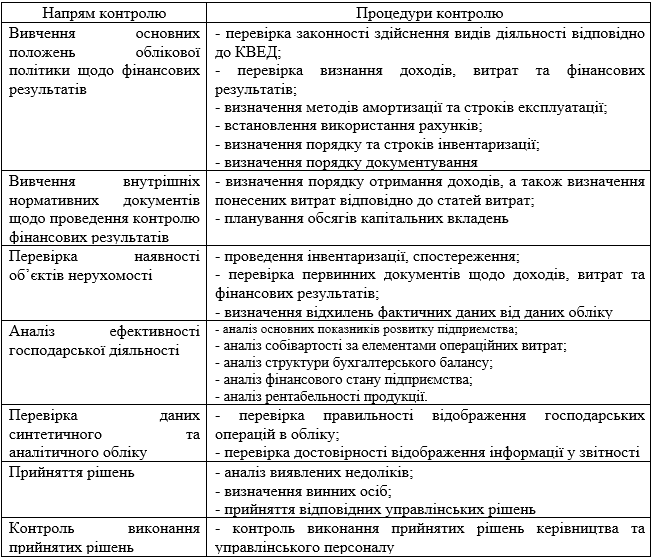 Джерело: розроблено автором на основі даних первинного облікуджерелом економічного та соціального розвитку, критерієм ефективності діяльності. Наявність прибутку є наслідком позитивної діяльності 
ДП “Овруцьке спеціалізоване лісове господарство”, тому відображається у фінансовій звітності, яка складається для управління діяльністю підприємства, оцінки її результатів, виявлення резервів підвищення його економічної ефективності. Отже, слід своєчасно, повно та об’єктивно виконувати вищеописані контрольні процедур задля виявлення можливих порушень і попередження їх у майбутньому щодо управління фінансово-господарською діяльністю підприємства.Величина фінансового результату є базисом, який забезпечує не тільки життєздатність лісогосподарських підприємств, а й відображає рівень результативності, прибутковості їх господарської діяльності, можливості кількісного зростання основних економічних показників – обсягу виробництва й реалізації, продуктивності праці, а також характеризує потенціал стійкого розвитку підприємства. В сучасних умовах господарювання зміни у нормативно-правовій базі нашої держави, яка регулює порядок ведення обліку на лісогосподарських підприємствах, вимагають організації ретельнішого та ефективнішого контролю. В свою чергу, контроль є об’єктивно зумовленою складовою будь-якого процесу людської діяльності, зокрема й господарського механізму лісогосподарських підприємств. Через відсутність чітко налагодженої системи контролю виникають невиправдані втрати та знижується загальна ефективність роботи підприємства, водночас, зближення вітчизняних стандартів бухгалтерського обліку із зарубіжними аналогами диктують необхідність впровадження нових форм організації контролю, що спрямовані на вдосконалення його превентивної, інформаційної та регулювальної функцій. Контроль в управлінні діяльністю лісогосподарських підприємств є цілісною системою, яка складається із суб’єкта, об’єкта контролю та контрольної дії (рис. 3.8). Отже, з рис. 3.8 спостерігаємо, що суб’єктом контролю є спеціаліст (або їх група), що здійснюють контрольні функції за наявності відповідних повноважень. Наприклад, в лісогосподарських підприємствах суб’єктами контролю є Державне агентство лісових ресурсів, Державна фінансова інспекція України, Управління лісового господарства у областях тощо.Контролююча система (активна)                            Підконтрольна система (пасивна) Рис. 3.8. Система контролю лісогосподарських підприємств та її складовіДжерело: розроблено автором за джерелом [48]Здійснення контрольних функцій таких суб’єктів проявляється через контрольні дії, які є операціями порівняння (зіставлення) показників діяльності контрольованого об’єкта з певними нормами. І саме такі контрольні дії суб’єкта повинні бути спрямовані на об’єкти контролю, якими можуть бути у широкому значенні окремі види діяльності (операційна, інвестиційна, фінансова), що у сукупності формують господарську діяльність лісогосподарського підприємства, у вузькому значенні – окремі об’єкти обліку, в тому числі доходи, витрати та фінансові результати. Наше дослідження спрямоване на вивчення питання контролю фінансових результатів з у рахуванням специфіки діяльності лісової галузі. Як показали результати наукових досліджень, контроль фінансових результатів на підприємствах лісового господарства, в тому числі в 
ДП “Овруцьке спеціалізоване лісове господарство” повинен враховувати не лише особливості чинного законодавства, але й важливі ознаки галузевої специфіки. Тому на підприємствах лісового господарства можуть застосовуватися види контролю щодо організації обліку лісових ресурсів, наведені на рис. 3.9 [3]. Рис. 3.9. Види контролю на підприємствах лісового господарстваДжерело: розроблено автором за джерелом [27]Практика показує, що найвдалішим на сьогодні інструментом ринкових перебудов діяльності лісогосподарських підприємства є запровадження системи внутрішнього контролю господарської діяльності загалом, та його окремих складових. Організуючи ефективну систему внутрішнього контролю в ДП “Овруцьке спеціалізоване лісове господарство”, необхідно враховувати організаційно-технологічні особливості діяльності підприємств лісової галузі, адже на формування якісної та ефективної системи внутрішнього контролю фінансових результатів впливають мають вплив наступні фактори: формування системи якості управління, тобто здатність керівництва ДП “Овруцьке спеціалізоване лісове господарство” ефективно планувати та контролювати діяльність підприємства;  кваліфікація персоналу, який здійснює функції контролю, і його здатність чітко дотримуватися посадових обов’язків, зазначених у посадових інструкціях; рівень довіри вищого управлінського персоналу до діючої системи внутрішнього контролю. Концептуальні підходи щодо інтегрованої побудови внутрішньогосподарського контролю фінансових результатів господарської діяльності лісогосподарського підприємства представлено на рис. 3.10.Рис. 3.10. Концептуальні підходи щодо інтегрованої побудови методики проведення внутрішньогосподарського контролю фінансових результатів 
ДП “Овруцьке спеціалізоване лісове господарство”Джерело: розроблено автором за джерелом [43; 47]Контроль державних органів за збереженням та ефективним використанням лісових ресурсів в процесі виробництва продукції лісогосподарськими підприємствами повинно виступати першочерговим завданням щодо галузі лісового господарства, оскільки в країні має місце нелегальна вирубка лісів, переробка деревини та реалізація контрабанди на експорт. В свою чергу, підприємства також повинні забезпечувати належну охорону та проведення постійного моніторингу та контролю щодо лісових ресурсів. Позитивним аспектом щодо контролю деревини та лісових ресурсів виступає запроваджений електронний облік деревини, до основних завдань якого належать контроль за використанням продукції лісогосподарського підприємства, своєчасне реагування та проведення заходів щодо крадіжок, незаконного та нецільового використання ресурсів та продукції.Функціонування системи управління ДП “Овруцьке спеціалізоване лісове господарство” неможливе без достовірної та правдивої інформації, а також її аналітичної обробки. Водночас, система обліково-аналітичного забезпечення управління відіграє ключову роль в функціонуванні системи управління лісогосподарським підприємством, забезпечуючи при цьому взаємодію його різних структурних підрозділів.Отже, в процесі проведеного дослідження перераховані види контролю щодо організації обліку фінансових результатів на підприємствах лісового господарства відносяться до зовнішньої форми контролю. Проте, у  сучасних умовах господарювання важливе місце посідає й така форма контролю, як внутрішній (внутрішньогосподарський) контроль. 3.3 Зарубіжний та вітчизняний досвід та наукові дослідження в сфері обліку і контролю фінансових результатівВ умовах сьогодення рівень ефективності господарської діяльності будь-якого підприємства характеризують фінансові результати, які одержує суб’єкт господарювання внаслідок господарської діяльності. Відносно методики оцінки лісових ресурсів, то заслуговує уваги найґрунтовніше дослідження останніх років Т.І. Пономаренко та В.К. Савчука, які доводять доцільність їх оцінки відповідно до ПСБО 30 «Біологічні активи». Пропозиція Н.Є. Хінканіної [44], побудована на тому, що визначення вартості лісових ресурсів повинно здійснюватися виходячи із затрат на їх відтворення.Вітюк В.О., Овандер Н.Л., Орлова К.Є. в своїх дослідженнях зосереджують увагу на  вдосконалення систем управління фінансовими результатами  шляхом їх максимізації з точки зору досягнення поставлених цілей і завдань діяльності господарської діяльності підприємства загалом [6].Білий М.М. стверджує, що ключову роль у забезпечення здійснення раціонального управління будь-якими суб’єктом бізнесу, в тому числі і його фінансовими результатами, є розробка класифікації фінансових результатів [2]. В своїх дослідженнях Бутинець Т.А. відмічає, що створення ефективної системи внутрішнього контролю на підприємстві дозволить: забезпечити ефективне функціонування, стійкість і максимальний розвиток підприємства в умовах багатопланової конкуренції; зберегти та ефективно використовувати ресурси й потенціал підприємства; своєчасно виявити та мінімізувати комерційні, фінансові та інші ризики в управлінні підприємством; сформувати систему інформаційного забезпечення всіх рівнів управління, з метою адаптування функціонування підприємства до змін у внутрішньому та зовнішньому середовищі [5]. Водночас Прохар Н.В. стверджує, що в сучасних умовах господарювання існує ряд проблемних питань в організації внутрішнього контролю фінансових результатів на підприємстві, а саме визначення факторів впливу на побудову системи внутрішнього контролю фінансових результатів та методичне забезпечення внутрішнього контролю фінансових результатів діяльності [35].Сирцева С.В. та Мулява Д.Г. свої дослідження зосередили на розробці методики внутрішнього контролю фінансових результатів (табл. 3.3) [39].Таблиця 3.3Методика внутрішнього контролю фінансових результатів на підприємствіДжерело: розроблено автором за джерелом [39]Романів Є.М. визначає, що раціонально і ефективно побудована система контролю повинна включати наступні етапи контролю результатів господарської діяльності, шляхом контролю за визначення прибутку від реалізації продукції (робіт, послуг), також контролю визначення і розподілу чистого прибутку, що залишився у розпорядженні суб’єкта господарювання [38].Водночас, так як механізм контролю має на меті забезпечувати здійснення безперебійного функціонування підприємства, нами в ході проведеного дослідження представлено систему та методику організації внутрішнього контролю фінансових результатів суб’єктів господарювання. Ефективність застосування внутрішнього контролю фінансових результатів на підприємствах державного сектору економіки суттєво підвищить раціональність прийнятих управлінських рішень та відповідно сприятиме збільшенню величини прибутку.Процес управління підприємствами лісового господарства пов’язаний із обробкою великих масивів інформації, складною системою її обліку, контролю та аналізу, розгалуженими інформаційними зв’язками всередині підприємства та із зовнішнім середовищем. Важливою проблемою належного обліку фінансових результатів на лісогосподарських підприємствах є розробка на підприємстві раціонального потоку інформації, що накопичує в інформаційній системі облікові дані про використання усіх видів ресурсів в процесі господарської діяльності; усуває дублювання даних первинної документації; гарантує швидкість обробки  та передачі  інформації  з метою оперативного управління та складання звітності і одночасно задовольняє усі інформаційні потреби споживачів.Процес визначення фінансових результатів, як невід’ємна частина потоку облікової та управлінської інформації, є неможливим без залучення всіх економічних циклів підприємства, тому важливого значення набуває саме розмежування та регламентація потоків інформації про всі об’єкти обліку. Обмін обліковою та лісівничою інформацією між  структурними підрозділами підприємства лісового господарства для визначення фінансових результатів діяльності представлений на рис. 3.11. Рис. 3.11.Схема організації облікового процесу на лісовому  господарствіДжерело: розроблено авторамиПервинна стадія формування інформації здійснюється у лісництвах. Бухгалтер лісництва проводить первинний та аналітичний облік виконаних лісосічних робіт і передає дані бухгалтеру по обліку руху лісопродукції, який, в свою чергу, складає зведену звітність по всіх лісництвах та направляє сформовану інформацію головному бухгалтеру.Для виплати заробітної плати інформація передається до бухгалтера по обліку розрахункових операцій та касира, а потім зведені дані до головного бухгалтера. Інженер лісового господарства формує звітність по рубках головного користування на основі інформації, що надходить від лісничих і передає її головному лісничому. Головні спеціалісти лісгоспу подають зведену інформацію директору, а потім до обласного об’єднання лісового господарства.Запропонована схема організації обліку фінансових результатів забезпечує посилення контролю за діяльністю структурних підрозділів лісогосподарських підприємств. Інформація з первинних та зведених документів підлягає обробці безпосередньо в лісництвах, цеху переробки, допоміжних підрозділах. Контроль інформації про доходи, витрати та фінансові результати в аналітичному та синтетичному розрізах покладено на керівників структурних підрозділів. Контрольні повноваження головного бухгалтера, головного економіста, головного інженера полягають у перевірці регістрів синтетичного та аналітичного обліку й формуванні внутрішньої та зовнішньої звітності. Тоді як головний лісничий й керівник підприємства здійснюють загальний контроль результатів діяльності та прийняття рішень з метою поточного й перспективного управління підприємством [36].Однією з проблем лісогосподарських підприємств є відсутність аналітичного обліку виробничих запасів, яка є релевантною для управлінців різних рівнів, які зацікавлені в ефективному виробництві лісогосподарської продукції, тобто в зменшенні витрат на виробництво, зокрема виробничих запасів та збільшенні прибутку.Методика фінансового обліку відповідно до НП(С)БО передбачає, що облік собівартості реалізованої продукції, доходів від реалізації готової продукції та фінансових результатів від її реалізації ведеться узагальнено на синтетичних рахунках 901 «Собівартість реалізованої готової продукції», 701 «Дохід від реалізації готової продукції», 791 «Результат операційної діяльності». Ця інформація повинна задовольняти потреби всіх рівнів управління, яким потрібно визначати та обліковувати собівартість та дохід від реалізації. Виходячи з цього, запропоновано вести облік доходів, витрат та фінансового результату від реалізації продукції з використанням аналітичних субрахунків.Деталізація субрахунку 791 «Результат операційної діяльності» за субрахунками першого, другого, третього та четвертого порядків дає можливість визначити найбільш прибуткові види готової продукції і вилучити з виробництва (або скоротити обсяг) малорентабельні. Це дасть можливість виявляти фінансові результати окремо від основної та іншої операційної діяльності, що необхідно для поглиблення аналізу структури фінансових результатів, розрахунку меж беззбитковості основної операційної діяльності, обґрунтування управлінських рішень [40].На сьогодні єдина державна система електронного обліку є дієвим інструментом, який дозволяє відстежувати походження деревини від моменту заготівлі до реалізації і тим самим унеможливлюється обіг невідомого походження. Єдина державна система електронного обліку має значний внутрішній ефект для підприємства, яке безпосередньо здійснює електронний облік деревини, який полягає у автоматизації обліку, скорочує витрати робочого часу на 15%, підвищує якість управлінських рішень, покращення практики ведення діловодства, бухгалтерського обліку.Основною ціллю організації бухгалтерського обліку в Овруцькому лісгоспі – являється забезпечення отримання достовірної інформації про майновий і фінансовий стан підприємства, результати його діяльності, яка необхідна всім. Для цього потрібно чітко та точно розділити фінансові результати за видами діяльності в розрізі здійсненої операційної, фінансової, інвестиційної діяльності підприємства. Перехід підприємств на нові методи управління та ведення лісового господарства принесе певні позитивні моменти в організації виробничого процесу. ВИСНОВКИДержавні лісогосподарські підприємства відіграють ключову роль у соціально-економічних процесах розвитку держави. Кінцеві результати господарської діяльності лісогосподарських підприємств мають безпосередній вплив на рівень суспільного виробництва та споживання загалом. Одним із важливіших об’єктів бухгалтерського спостереження, які складають виробничо-господарську і фінансову діяльність лісогосподарських підприємств, є фінансовий результат, який виражається прибутком чи збитком.Контроль за формуванням фінансових результатів в лісогосподарських підприємствах повинен забезпечувати постійний моніторинг зміни чинників, які впливають на їх величину. Водночас, він не може здійснюватися окремо від загальної системи контролю суб’єкта господарювання, оскільки формування фінансових результатів підприємства починається не з реалізації готової продукції, а перш за все, з початку підготовки до виробництва. За таких обставин удосконалення механізму організації внутрішнього контролю фінансових результатів на лісогосподарському підприємстві набуває важливого значення в загальному управлінні державних підприємством.Мета обліку, аналізу і контролю фінансово-господарської діяльності 
ДП “Овруцьке спеціалізоване лісове господарство” – створення інформаційної системи управління і забезпечення на цій основі інформаційних потреб управління підприємством.Основними напрямками діяльності лісгоспу є ведення лісового господарства, охорона, захист, раціональне використання, відтворення лісів, ведення мисливського господарства, охорона та відтворення мисливського фонду. Також ДП “Овруцьке спеціалізоване лісове господарство” задовольняє потребу в деревині та виробах із деревини вітчизняних споживачів та проводить поставку лісопродукції на експорт. Проаналізувавши господарську діяльність ДП “Овруцьке спеціалізоване лісове господарство” необхідно відмітити, що підприємство здійснює господарську діяльність відповідно до вимог чинного законодавства, є прибутковим та рентабельним. Було запропоновано програму внутрішньогосподарського контролю фінансових результатів ДП “Овруцьке спеціалізоване лісове господарство” з конкретизованими напрямами та процедурами контролю.Для подальшого покращення системи обліку, аналізу та контролю за фінансовими результатами слід постійного удосконалювати системи автоматизації бухгалтерського обліку. Системи оперативного і управлінського обліку можуть використовуватися більш універсально, ніж комп’ютерні програми, основне призначення яких – підготовка звітів. Проте, значно вища ефективність досягається при проведенні комплексної автоматизації бухгалтерського, оперативного, фінансового і управлінського обліку підприємства. СПИСОК ВИКОРИСТАНИХ ДЖЕРЕЛБегей М. В. Державне лісогосподарське підприємство як суб’єкт господарювання та об’єкт системи економічної безпеки. URL: http://www.economy.nayka.com.ua/?op=1&z=5606.Білий М. М. Фінансові результати підприємства: факторний аналіз в умовах економічної кризи. Вісник Прикарпатського університету. Економіка. – 2014. Вип. 10. С. 234-241.Білик Т.О. Фінансові результати діяльності малих підприємств: оцінка і прогнозування: автореф. дис... канд. екон. наук: 08.00.08. Акад. фін. упр., Н.-д. фін. ін-т.  Київ : 2009.  19 с. Бурковська А.В. Організація системи внутрішнього контролю фінансових результатів діяльності підприємства. Глобальні та національні проблеми економіки. 2015.  Вип. 8. – С. 644-646.Бутинець Т. А. Внутрішній контроль: елементи організації системи. Вісник Житомирського державного технологічного університету / Економічні науки. Житомир : ЖДТУ, 2008. № 1 (43). С. 28-32.Вітюк В. О., Овандер Н.Л., Орлова К.Є. Економетрична модель управління фінансовими результатами підприємства. URL: http://www.economy.nayka.com.ua/pdf/11_2018/209.pdf/Гевчук А.В., Мартинюк О.О., Куцелепа Р.С. Вплив законодавчих змін 2018 року на формування фінансового результату: реалії та перспективи. Економіка і суспільство бухгалтерський облік, аналіз та аудит. Мукачівський державний університет. 2017. Вип. 13. С. 1327-1333. Голячук Н.В. Удосконалення обліку фінансових результатів лісогосподарських підприємств. Економічні науки. Серія «Облік і фінанси»: 2019. № 16 (61). С.53.Гомба Л.А. Трансформація функцій менеджменту в системі антикризового управління торгівельним підприємством. URL: http://chtei-knteu.cv.ua/herald/content/download/archive/2013/v1/NV-2013-V1_30.pdf1.Господарський кодекс України від 16 січня 2004 № 436. URL: http:www//zakon.rada.gov.uaДержавне агентство лісових ресурсів України. URL: http://dklg.kmu.gov.ua.Інструкція про застосування Плану рахунків бухгалтерського обліку активів, капіталу, зобов’язань і господарських операцій підприємств і організацій, затверджена наказом Мінфіну України від 30.11.99р. №291 // URL: http://zakon4.rada.gov.ua/laws/show/z0893-99Камінська Т.Г. Взаємозв’язок доходів і витрат як категорій оціночних характеристик руху капіталу в обліку. URL:ttp://www.nbuv.gov.ua/portal/chem_biol/nvnau/2010_154_3/10ktg.pdf. Коваленко В.В., Бєлгородцева М. О. Організація обліку на підприємствах лісової галузі. URL: http://www.rusnauka.com/16_NPRT_2009/Economics/47741.doc.htmКотляревська Н.С. Необхідність економічної оцінки лісів. URL: http://www.rusnauka.com/14_ENXXI_2012/Economics/7_110643.doc.htmКруглова  О.А., Семерунь Л. В. Моніторинг фінансових результатів торговельних підприємств: сутність і модель реалізації. URL:http://journal.puet.edu.ua/index.php/nven/article/viewFile/583/588Лагодієнко Н.В., Ковальчук В.М. Облік і контроль фінансових результатів на сільськогосподарських підприємствах. URL: http://www.mubip.org.ua/wp-content/uploads/2015/11/34141.pdfМакаренко C.C. Оцінка діяльності лісового господарства України у контексті вимог часу. URL: http://economyandsociety.in.ua/journal/19_ukr/72.pdf.Макаренко А. С. Обліково-інформаційне забезпечення відповідальності малого бізнесу лісового сектору в контексті вимог часу.  URL:http://journals.nubip.edu.ua/index.php/Economica/article/viewFile/7386/7146.Марценюк Р. Проблемні аспекти організації обліку доходів операційної діяльності заготівельних підприємств. URL: http://sophus.at.ua/publ/2011_11_15_16_kampodilsk/section_6_2011_11_15_16/problemni_aspekti_organizaciji_obliku_dokhodiv_operacijnoji_dijalnosti_zagotivelnikh_pidpriemstv/8-1-0-260.Методичні рекомендації щодо заповнення форм фінансової звітності (наказ Мінфіну від 28.03.2013 р. №433) Наказ Міністерства фінансів України 28 березня 2013 року № 433. URL: http://buhgalter911.com/Res/Zakoni/MetodRek/metod_fin_otch_433.aspxМетодичні рекомендацій щодо облікової політики підприємства Наказ Міністерства фінансів України від 27 червня 2013 р. № 635 URL: http://search.ligazakon.ua/l_doc2.nsf/link1/MF13052.html.Микитин Л.З., Головацька С.І. Розкриття інформації про готову продукцію підприємств лісового господарства у фінансовій, статистичній та податковій звітності. URL: http://www.rusnauka.com/22_APSN_2015/Economics/7_197764.doc.htm.Мороз Ю.Ю. Облік фінансових результатів діяльності підприємства.  Вісник ЖДТУ.  2013. № 2 (64).  с. 135-141Мороз Ю.Ю. Обліково-інформаційна система моніторингу економічного потенціалу підприємства : монографія. Житомир : Рута, 2011.  352 с.Мошек Г.Є. Інформаційні ресурси як фактор забезпечення ефективності системи менеджменту. URL:http://www.nbuv.gov.ua/portal/soc_gum/sre/2011_3/62.pdf Нападовська Л.В. Внутрішньогосподарський контроль в ринковій економіці: монографія. Дніпропетровськ: Наука і освіта, 2000. 224 с.Національне положення (стандарт) бухгалтерського обліку 1 «Загальні вимоги до фінансової звітності»: наказ Міністерства фінансів України від 07.02.2013 р. № 73 // URL:https://zakon.rada.gov.ua/laws/show/z0336-13.Офіційний сайт державного агентства лісових ресурсів України. URL:http://dklg.kmu.gov.ua/forest/control/uk/index.Пляка Г.О. Сучасні проблеми обліку фінансових результатів діяльності підприємств. URL: https://www.kpi.kharkov.ua/archive/Наукова_періодика/vestnik/Технічний%20прогрес%20та%20ефективність%20виробництва/2015/25/СУЧАСНІ%20ПРОБЛЕМИ %20ОБЛІКУ.pdf.Податковий кодекс України Кодекс України від 02.12.2010 № 2755-VI. – URL: http://zakon2.rada.gov.ua/laws/show/2755-17/ed20120601Попков. М. С. Лісова політика і стратегія України: оцінка, проблеми й шляхи їх вирішення. навч. посіб. Київ: КНЕУ, 2004. 313 сПро аудит фінансової звітності та аудиторську діяльність: Закон України № 2258-VIII 21 грудня 2017 року URL: https://zakon.rada.gov.ua/laws/show/2258-19Про бухгалтерський облік та фінансову звітність України: Закон України №996-XIV від 16.07.99 р. URL:http://zakon.rada.gov.ua/cgi-bin/laws/main.cgi?nreg=996-14.Прохар Н.В. Облік і контроль фінансових результатів у сільськогосподарських формуваннях: автореф. дис. канд. екон. наук: 08.00.09. Нац. ун-т біоресурсів і природокористування України. К., 2009. 20 с.  Прохар Н.В., Ночовна Ю.О. Облік доходів, витрат і фінансових результатів: проблеми теорії та практики: монографія. Полтава: РВВ ПУЕТ. 2011. 257 с.Редько О.Ю. Аудит в Україні. Монографія. Київ : ДП «Інформ. - аналіт. агентство», 2008. – 493 с.Романів Є.М. Контроль і ревізія: Навчальний посібник. Нормативно-практичні матеріали / Є.М. Романів, Р.Л. Хом’як, А.С. Мороз, М.В. Корягін. - Львів: Національний університет «Львівська політехніка», «Інтелект-Захід», 2002. 320 с.Сирцева С. В., Мулява Д.Г. Організація внутрішнього контролю фінансових результатів на підприємстві. Облік і фінанси. 2015. Вип. 12 (45). Ч. 1. С. 308-316.Скрипник М.Є. Облік і аналіз фінансових результатів в управлінні виробничим підприємством: Автореферат. Київ :  КНТЕУ. 2014. 25с.Туз О.К., Бурковська А.В. Організація системи внутрішнього контролю фінансових результатів діяльності підприємства. Глобальні та національні проблеми економіки. 2015. Вип. 8. С. 644-646.Уткіна Н.В. Облік і контроль фінансових результатів діяльності підприємств: автореф. дис... канд. екон. наук: 08.00.09. Уткіна; Держ. вищ. навч. закл. "Київ. нац. екон. ун-т ім. В.Гетьмана". Київ, 2008. 20 с. Фурдичко О.І., Лавров В.В. Лісова галузь України у контексті збалансованого розвитку: теоретико-методологічні, нормативно-правові та організаційні аспекти: монографія. Київ : Основа, 2009. 424 с.Хинканина Н.Е. Управленческие аспекты бухгалтерского учета в лесном хозяйстве: автореф. дис. С.-П., 2003. 20 с.Цал-Цалко Ю. С., Мороз Ю.Ю., Цегельник Н.І. Управлінський облік: навч. посіб. Київ  : ЦУЛ, 2015. 632 с. Цивільний кодекс України від 16 січня 2004 № 435. URL:  http:www//zakon.rada.gov.ua.Чік М.Ю. Аспекти економічного аналізу на підприємствах лісового господарства. ВІСНИК ЖДТУ. 2017. № 4 (82). С. 60-64Шевчук О. А. Сутність системи державного фінансового контролю. URL: http://nbuv.gov.ua/UJRN/Fin_pr_2015_1_41.Шершун М.Х. Аналіз діяльності лісогосподарських підприємств та ефективність використання лісоресурсного потенціалу в умовах розвитку економічної кризи. URL:  http://econjournal.vsau.org/files/pdfa/813.pdf.Шматковська Т.О. До проблематики організації системи внутрішнього контролю фінансових результатів діяльності підприємства. Наукові записки Національного університету «Острозька академія». 2014. Вип. 25. С. 200-205.Юхновський В.Ю. Лісоаграрні ландшафти рівнинної України: оптимізація, нормативи, екологічні аспекти. Київ : Інститут аграрної економіки, 2003. 273 с.Вступ ………………………………………………………………………….6Розділ 1. Теоретичні аспекти та законодавчо-нормативне забезпечення обліку і контролю в системі управління фінансовими результатами ……81.1. Теоретичні аспекти організації обліку і контролю в системі управління фінансовими результатами ……………………………………..81.2. Законодавчо-нормативне забезпечення фінансовими результатами …12Розділ 2. Організація обліково-інформаційної системи та її місце в управління підприємством на прикладі ДП« Овруцьке СЛГ» ……………15Розділ 3. Сучасний стан обліку і контролю в інформаційному забезпеченні управління фінансовими результатами ……………………..223.1. Формування обліково-інформаційної системи для управління фінансовими результатами …………………………………………………..223.2 Система контролю за ефективним формуванням фінансових результатів ……………………………………………………………………293.3 Зарубіжний та вітчизняний досвід та наукові дослідження в сфері обліку і контролю фінансових результатів ………………………………….41Висновки ………………………………………………………………………48Список використаних джерел ………………………………………………..50Додатки ………………………………………………………………………..55№з/п№з/пНормативний актОсновний зміст112311НП(С)БО 1 «Загальні вимоги до фінансової звітності» [28]Доходи - збільшення економічних вигод у вигляді надходження активів або зменшення зобов’язань, які призводять до зростання власного капіталу (за винятком зростання капіталу за рахунок внесків власників); 2Податковий кодекс України [31]Податковий кодекс України [31]Доходи – це загальна сума доходу платника податку від усіх видів діяльності, отриманого (нарахованого) протягом звітного періоду у грошовій, матеріальній або нематеріальній формах як на території України, її континентальному шельфі у виключно економічній зоні, так і за їх межами 3Закон України «Про бухгалтерський облік та фінансову звітність в Україні» [34]Закон України «Про бухгалтерський облік та фінансову звітність в Україні» [34]Цей Закон визначає правові засади регулювання, організації, ведення бухгалтерського обліку та складання фінансової звітності в Україні4Інструкція про застосування Плану рахунків бухгалтерського облік активів, капіталу, зобов’язань і господарських операцій підприємств і організацій [12]Інструкція про застосування Плану рахунків бухгалтерського облік активів, капіталу, зобов’язань і господарських операцій підприємств і організацій [12]Встановлює призначення і порядок ведення рахунків бухгалтерського обліку для узагальнення методом подвійного запису інформації про наявність і рух активів, капіталу, зобов’язань та факти фінансово-господарської діяльності підприємств, організацій та інших юридичних осіб незалежно від форм власності, організаційно-правових форм і видів діяльності, а також виділених на окремий баланс філій, відділень та інших відособлених підрозділів юридичних осіб. 5Положення (стандарт) бухгалтерського обліку 15 «Дохід» Положення (стандарт) бухгалтерського обліку 15 «Дохід» Це Положення (стандарт) визначає методологічні засади формування в бухгалтерському обліку інформації про доходи підприємств та розкриття у фінансовій звітності.1236Методичні рекомендації щодо заповнення форм фінансової звітності [21]У статті «Чистий дохід від реалізації продукції (товарів, робіт, послуг)» відображається дохід (виручка) від реалізації продукції, товарів, робіт, послуг (у т.ч. платежі від оренди об’єктів інвестиційної нерухомості) за вирахуванням наданих знижок, вартості повернутих раніше проданих товарів, доходів, що за договорами належать комітентам, та податків і зборів7Методичні рекомендації щодо облікової політики підприємства [22]Підприємство самостійно на основі НП(с)БО та інших нормативно-правових актів з бухгалтерського обліку визначає за погодженням з власником або уповноваженим ним органом відповідно до установчих документів облікову політику підприємства.8Закон України «Про аудит фінансової звітності та аудиторську діяльність» [33]Цей Закон визначає правові засади аудиту фінансової звітності, провадження аудиторської діяльності в Україні та регулює відносини, що виникають при її провадженні.ПоказникиРокиРокиРокиВідхилення 2021 р. відВідхилення 2021 р. відВідхилення 2021 р. відВідхилення 2021 р. відПоказники2019202020212019 р.2019 р.2020 р.2020 р.Показники201920202021абс.,
тис.грн.відн., %абс.,
тис.грн.відн., %Чистий дохід від реалізації продукції (товарів, робіт, послуг)72494110764300182227688314,1189418171,0Собівартість реалізованої продукції (товарів, робіт, послуг)6132197534254541193220315,1157007161,0Валовий прибуток (збиток)11173132304564134468308,532411245,0Інші операційні доходи17335523228455131,8-3239-58,6Адміністративні витрати60658047135927527124,1554568,9Витрати на збут302324104289126641,9187978,0Інші операційні витрати338975871673413345393,89147120,6Фінансовий результат від операційної діяльності42970913310128813002,6126011777,3Інші фінансові доходи62160-62-100,0-16-100,0Інші доходи237639293927196350,03553944,9Фінансові витрати2900-29-100,00-Інші витрати0058905890-5890-Фінансовий результат до оподаткування464110111349108852345,910248930,8Витрати з податку на прибуток84198204319592332,11845931,8Чистий прибуток (збиток)380903930689262348,98403930,6№ з/пЗміст господарських операційКореспонденція рахунківКореспонденція рахунківСума, тис. грн.№ з/пЗміст господарських операційДебетКредитСума, тис. грн.1Відображено в обліку відвантаження покупцям товарів за договірними відпускними цінами, включаючи ПДВ367017802Відображено в обліку нарахування податкових зобов’язань з ПДВ від суми реалізованих товарів702641303Відображена в обліку собівартість реалізованих товарів (списана із підзвіту матеріально відповідальних осіб купівельна вартість реалізованих товарів)902285634Відображена в обліку собівартість реалізованих товарів (списані за щомісячними розрахунками витрати підприємства на придбання товарів, на їх доставку та доведення до придатного для реалізації стану)90293155Відображено в обліку фінансовий результат (на списання суми чистого доходу підприємства)7027916506Відображено в обліку фінансовий результат (на списання суми собівартості реалізованих товарів)7919025787Відображено в обліку фінансовий результат (на списання суми адміністративних витрат)79192118Відображено в обліку фінансовий результат (на списання суми витрат обігу підприємства за рік, крім витрат на придбання товарів, на їх доставку та доведення до придатного для реалізації стану)79193459Відображено в обліку фінансовий результат (на списання суми інших операційних витрат)791943Напрями контролюЗміст контролюРахунки бухгалтерського обліку, що мають перевірятисяВ ході визначення правильності та обґрунтованості обліку доходів перевірці підлягають кредитові обороти по рахунку 70 «Дохід від реалізації» з відповідними кореспондуючими рахунками. При аналогічній перевірці обліку витрат перевірці підлягають дебетові обороти по рахунку 90 «Собівартість реалізації» з кореспондуючими рахункамиПеревірка документального підтвердженняНаявність відповідним чином оформлених договорів, таких первинних документів, як рахунок-фактура, видаткова накладна, податкова накладна, товарно-транспортна накладнаДотримання вимог облікової політикиМетоди оцінки сировини та матеріалів для визначення розміру матеріальних витрат.Умови визнання та критерії оцінки доходу від надання і виконання робіт та послуг на дату складання балансу.Порядок списання доходів і витрат на фінансовий результат.Критерії визнання витрат.Порядок віднесення збитків на майбутні періодиПеревірка правильності визначення фінансового результату на рахунках бухгалтерського облікуПолягає в перевірці розрахунку фінансового результату, з врахуванням отриманих доходів, понесених витрат та нарахованого податку на прибуток на рахунка бухгалтерського обліку